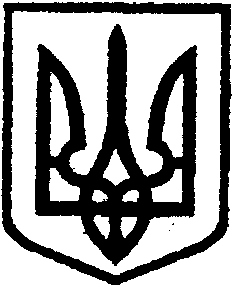 ДЕРЖАВНА СЛУЖБА УКРАЇНИ З ЛІКАРСЬКИХ ЗАСОБІВ ТА КОНТРОЛЮ ЗА НАРКОТИКАМИ(місце для назви документа)________________________		              Київ                               №_______________Додаток 2
до Інструкції з діловодства в Державній службі України з лікарських засобів та контролю за наркотиками(пункт 2.12.)